Тема лекции:Регистрация, интерфейс Yandex DataLens.Yandex DataLens — это сервис для бизнес-аналитики. Сервис позволяет подключаться к различным источникам данных, строить визуализации, собирать дашборды и делиться полученными результатами.
С помощью Yandex DataLens вы можете отслеживать продуктовые и бизнес-метрики напрямую из источников, чтобы принимать решения, основанные на данных.Yandex DataLens — это бесплатный сервис для создания наглядных и удобных отчетов. Он синхронизируется с Контур.Маркетом и напрямую получает из него информацию о продажах, возвратах, списаниях, поступлениях и остатках. На основе этих данных DataLens создает отчеты, которые вы можете редактировать под свои задачи и потребности или использовать при подготовке собственных отчетов. ВажноМаксимальное количество экземпляров DataLens в одной организации или облаке Yandex CloudВзаимосвязь сущностейDataLens состоит из нескольких сущностей, которые обеспечивают полный цикл работы с данными.DataLens состоит из следующих сущностей: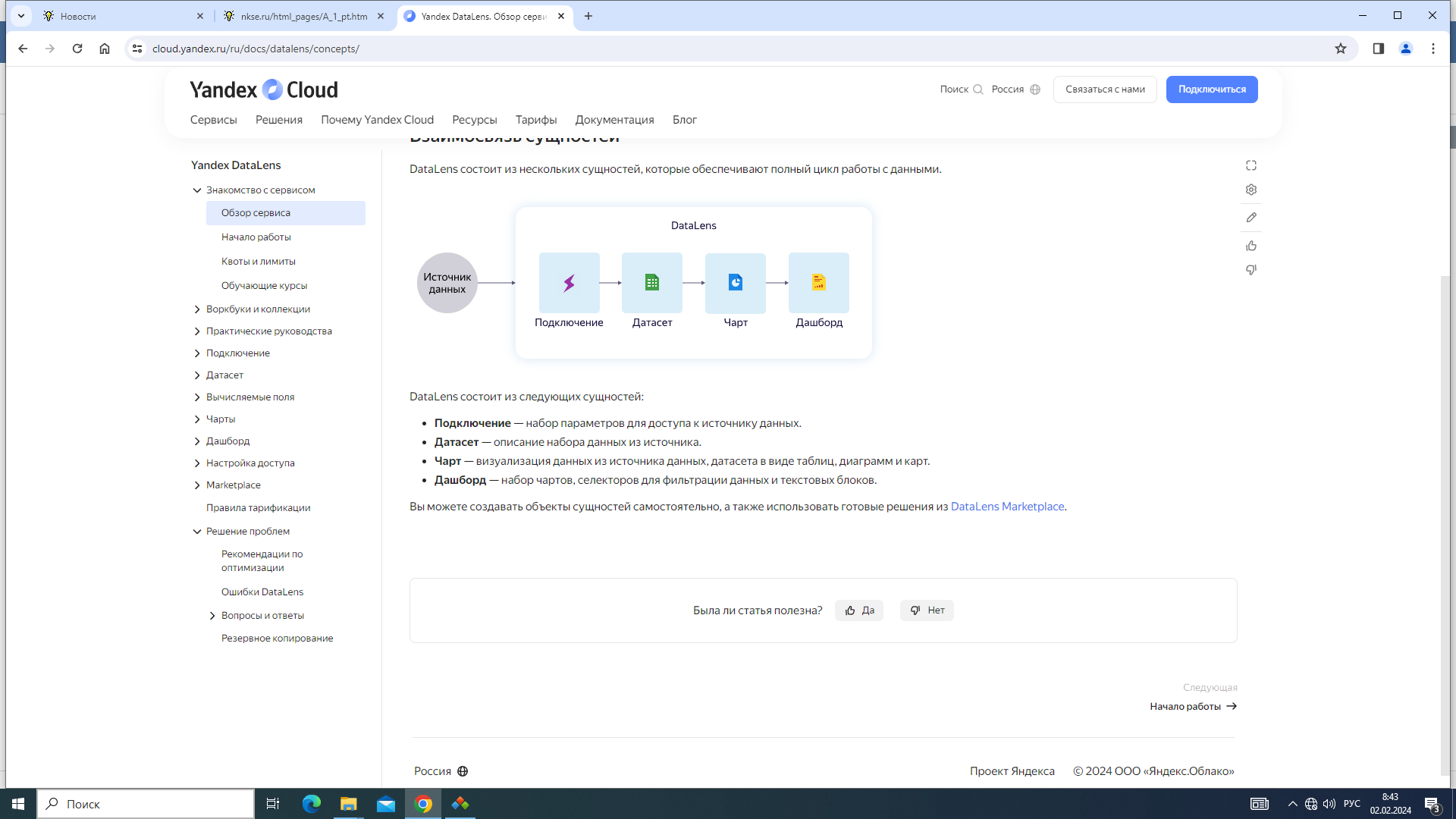 Подключение — набор параметров для доступа к источнику данных.Датасет — описание набора данных из источника.Чарт — визуализация данных из источника данных, датасета в виде таблиц, диаграмм и карт.Дашборд — набор чартов, селекторов для фильтрации данных и текстовых блоков.Вы можете создавать объекты сущностей самостоятельно, а также использовать готовые решения из DataLens Marketplace.Как начать работать с DataLensЧтобы начать работать с DataLens:Войдите в ваш аккаунт на Яндексе. Если у вас еще нет аккаунта, создайте его.Откройте главную страницу DataLens.Нажмите Открыть DataLens.Нажмите Войти.Создайте подключениеВажноЕсли вы работаете с новой объектной моделью DataLens, включающей воркбуки и коллекции:Перейдите на главную страницу DataLens. На панели слева выберите  Коллекции и воркбуки.Откройте воркбук, в правом верхнем углу нажмите Создать и выберите нужный объект.Продолжайте инструкцию с шага 3.Перейдите на страницу подключений.Нажмите кнопку Создать подключение.Выберите подключение ClickHouse.В открывшемся окне укажите параметры подключения:Подключение — тип Указать вручную.Имя хоста — rc1a-ckg8nrosr2lim5iz.mdb.yandexcloud.net.Порт HTTP-интерфейса — 8443 (по умолчанию).Имя пользователя — samples_ro.Пароль — MsgfcjEhJk.Активируйте опцию Разрешить подзапросы в датасетах и запросы из чартов.Проверьте подключение и нажмите кнопку Создать подключение.Введите название подключения — Sample ClickHouse.Нажмите кнопку Создать.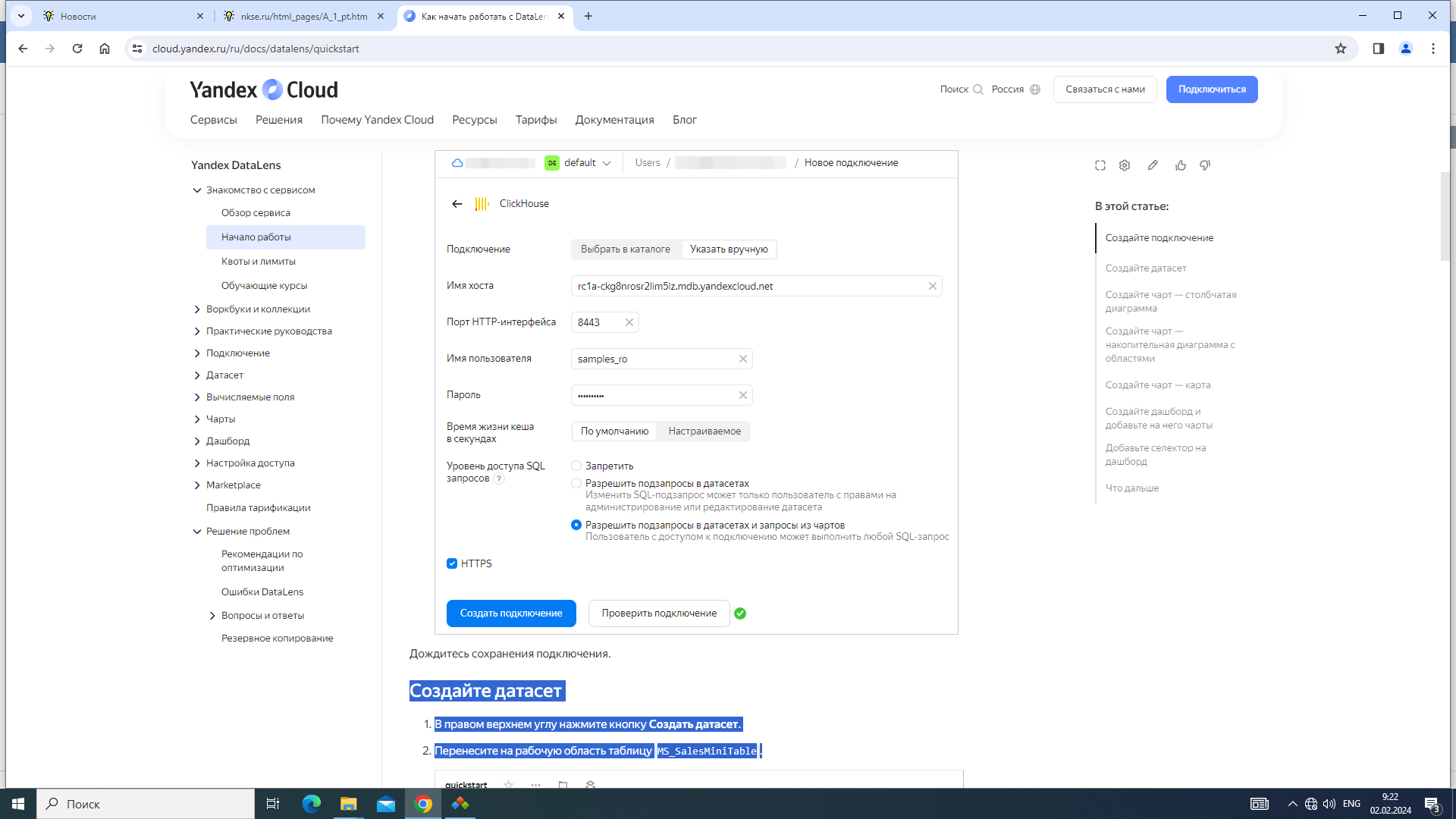 Создайте датасетВ правом верхнем углу нажмите кнопку Создать датасет.Перенесите на рабочую область таблицу MS_SalesMiniTable.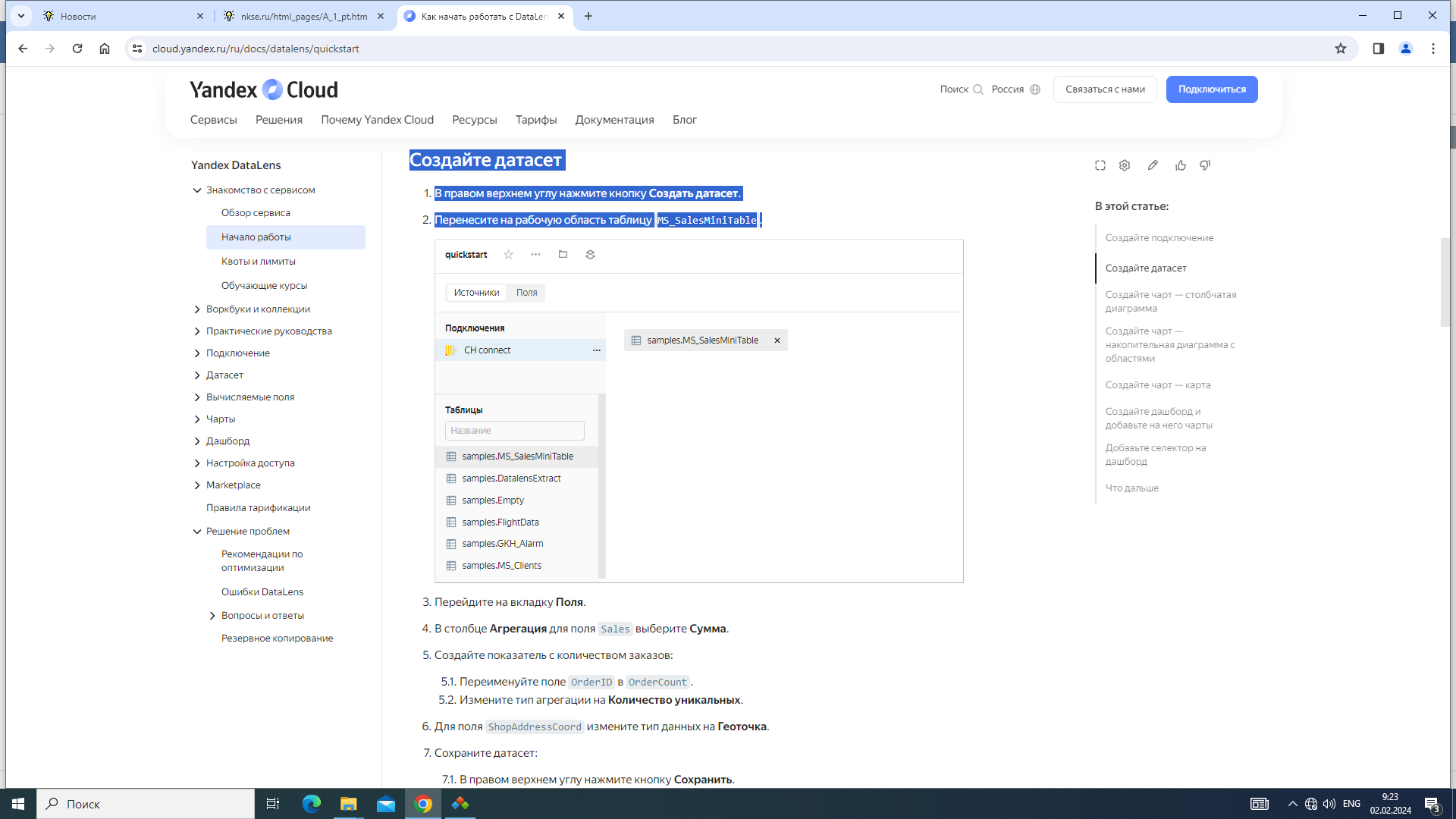 Перейдите на вкладку Поля.В столбце Агрегация для поля Sales выберите Сумма.Создайте показатель с количеством заказов:Переименуйте поле OrderID в OrderCount.Измените тип агрегации на Количество уникальных.Для поля ShopAddressCoord измените тип данных на Геоточка.Сохраните датасет:В правом верхнем углу нажмите кнопку Сохранить.Введите имя датасета и нажмите кнопку Создать.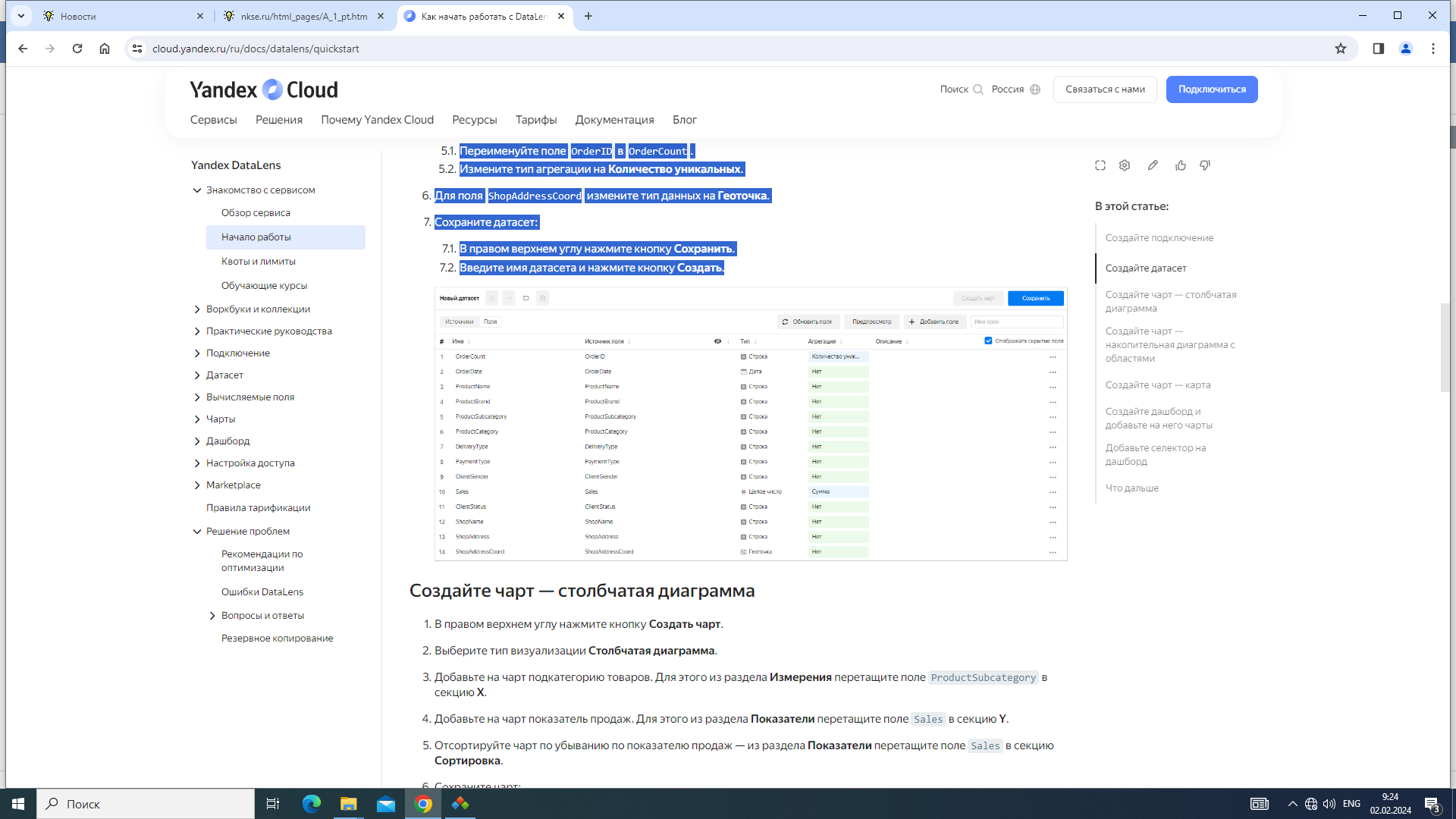 	Создайте чарт — столбчатая диаграммаВ правом верхнем углу нажмите кнопку Создать чарт.Выберите тип визуализации Столбчатая диаграмма.Добавьте на чарт подкатегорию товаров. Для этого из раздела Измерения перетащите поле ProductSubcategory в секцию X.Добавьте на чарт показатель продаж. Для этого из раздела Показатели перетащите поле Sales в секцию Y.Отсортируйте чарт по убыванию по показателю продаж — из раздела Показатели перетащите поле Sales в секцию Сортировка.Сохраните чарт:В правом верхнем углу нажмите кнопку Сохранить.В открывшемся окне введите название чарта Продажи по подкатегориям и нажмите кнопку Сохранить.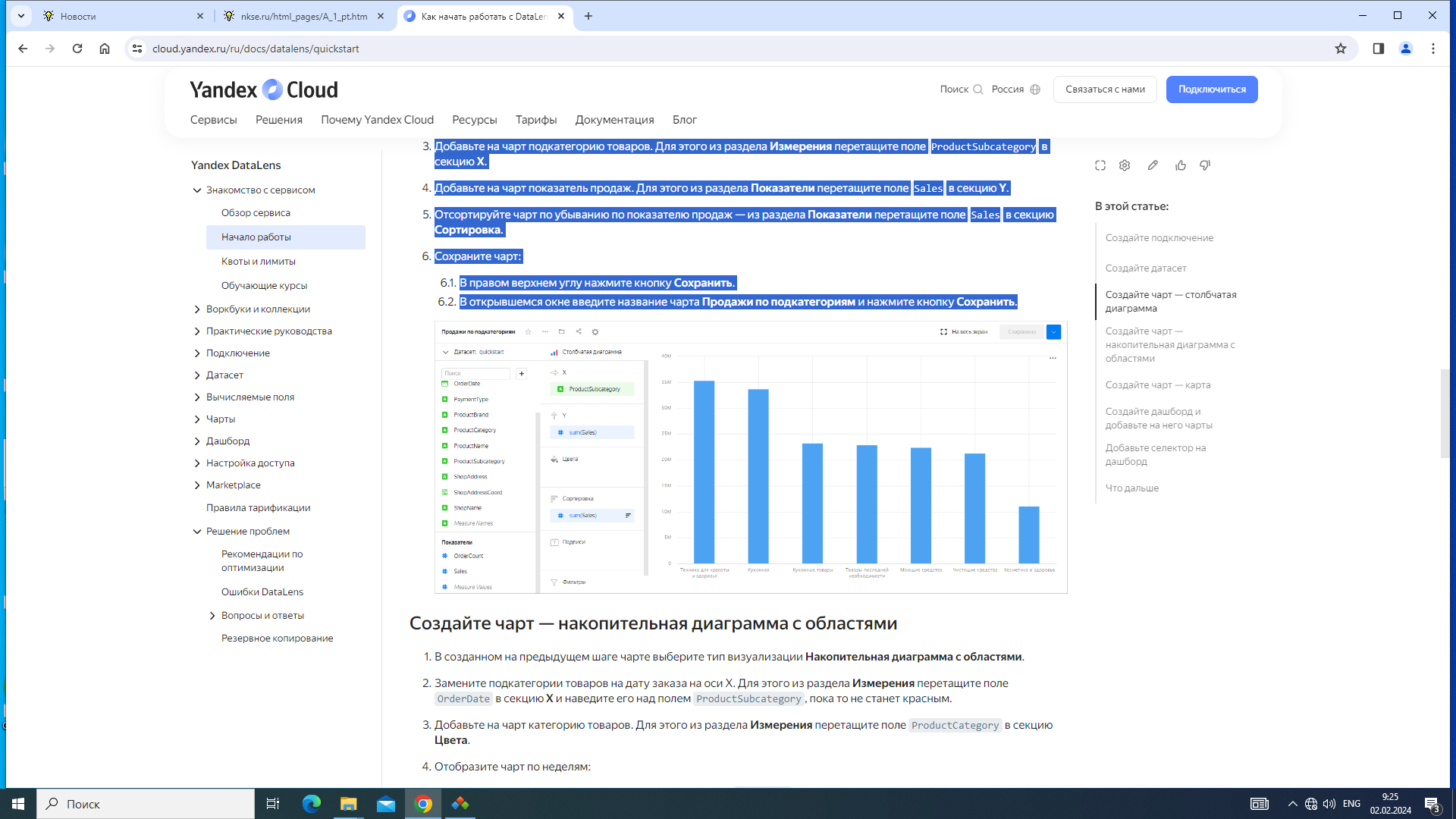 Как работать с отчетами в DataLensОтчеты позволяют детально изучить основные показатели ваших торговых точек. DataLens получает данные из Маркета напрямую. Они обновляются автоматически: остатки товаров в онлайне, остальные показатели один раз в сутки.DataLens доступен также и на мобильных устройствах. Он работает через браузер на смартфонах и планшетах. Чтобы перейти к дашборду с отчетами в DataLens, откройте вкладку «Дашборды» через значок в меню слева. Выберите «Дашборд Контур.Маркет». Это основная страница для просмотра статистики. 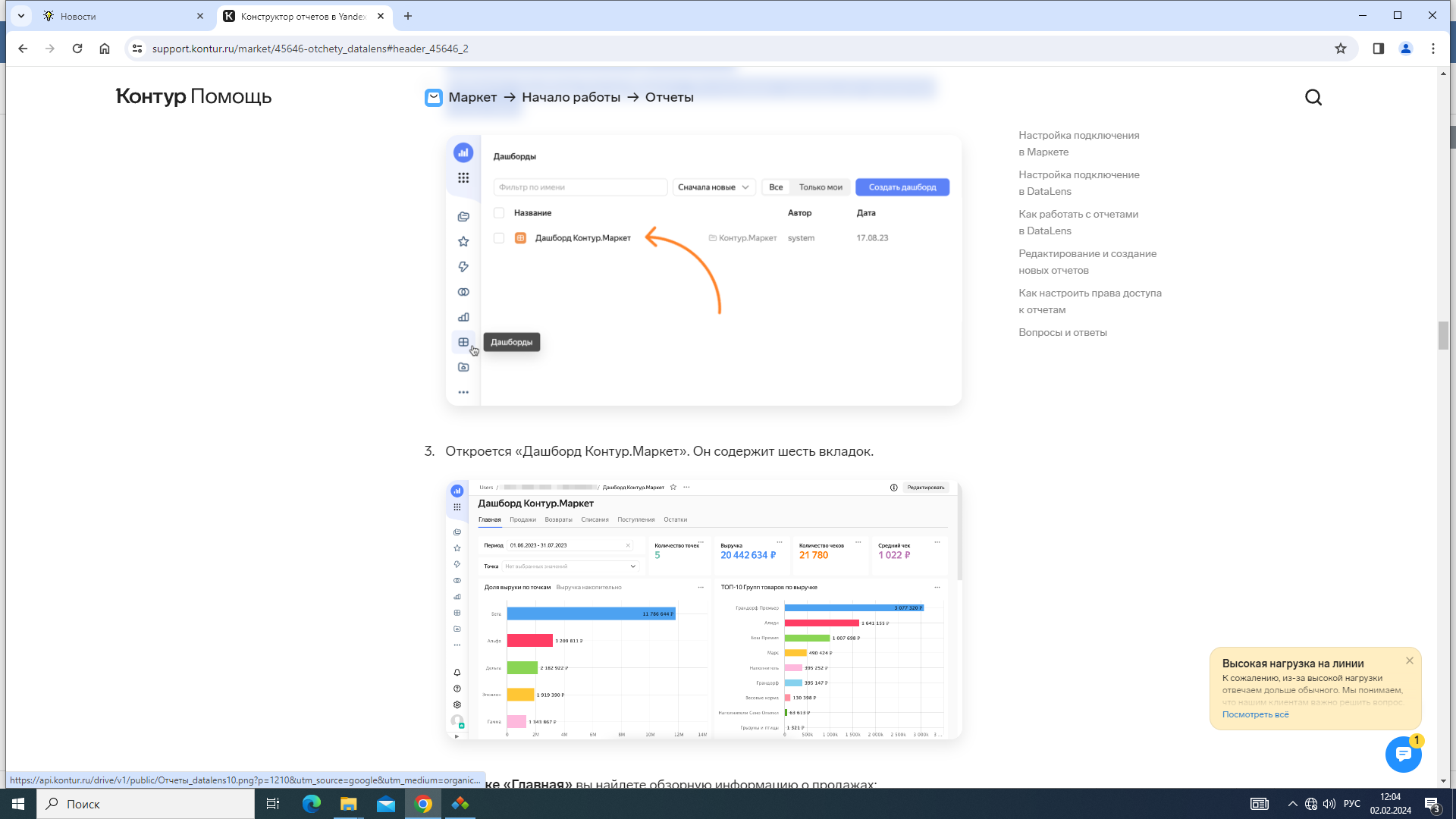 На вкладке «Главная» вы найдете обзорную информацию о продажах:выручку по точкам за выбранный период,топ групп товаров, которые продаются лучше остальных,средний чек и общее количество чеков за выбранный период,таблицу со всеми видами оплат, возвратами и авансами,график выручки по датам.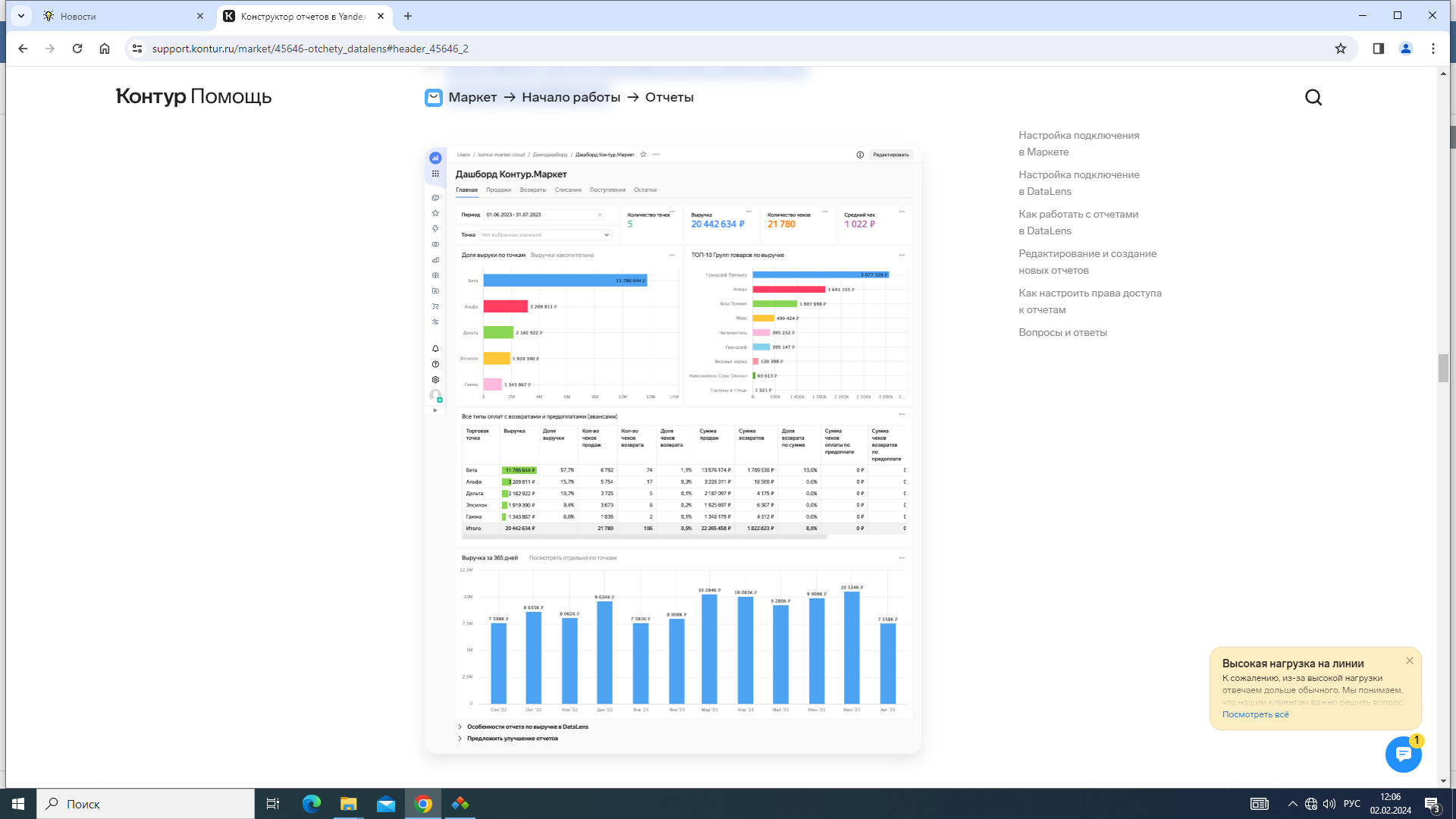 	а других пяти вкладках вы найдете более подробные данные по каждому показателю:по продажам,по возвратам, по списаниям,по поступлениям,по остаткам.На каждой вкладке вы можете воспользоваться фильтрами, чтобы выбрать нужные торговые точки, временной интервал, группы товаров и конкретные позиции. Это поможет сделать отчет более подробным. По каждому показателю вы можете:посмотреть общие данные, в том числе в разрезе каждой торговой точки, посмотреть данные отдельно по каждой позиции или группе товаров,изучить динамику основных показателей с помощью графика по датам.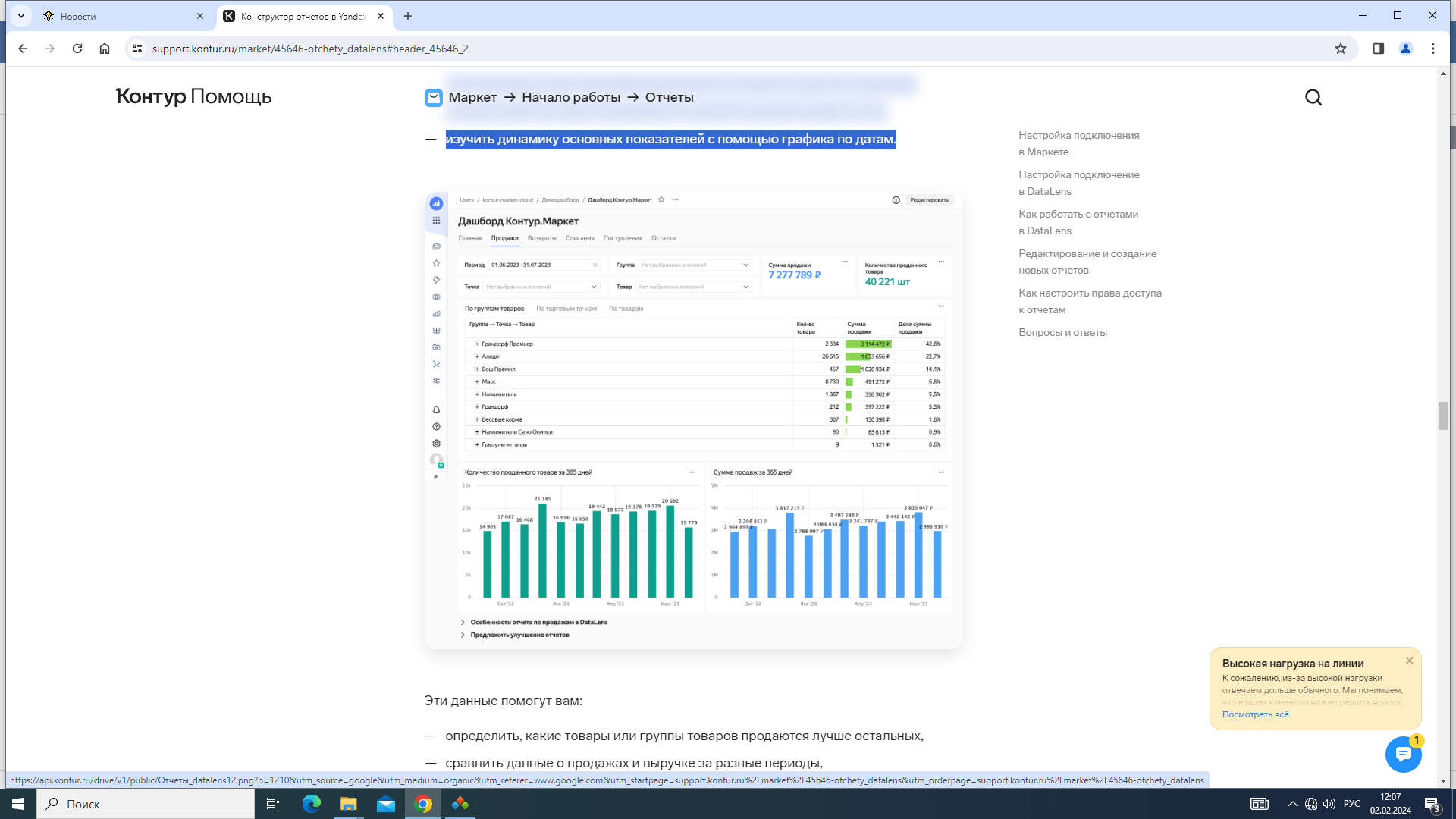 Редактирование и создание новых отчетов Сервис Yandex DataLens представляет собой «конструктор» для создания отчетов. Вы можете редактировать существующие отчеты и создавать новые под свои задачи и потребности на основе датасетов (таблиц с данными из вашей организации в Маркете). Все изменения сохраняются у вас и будут доступны только вам.ВопросыСам Yandex DataLens бесплатный?Сколько стоят отчеты Маркета в DataLens?Как часто данные синхронизируются с Маркетом?Если название товара поменять в Маркете, данные обновятся в DataLens?Один и тот же товар называет по-разному в разных точках Маркета, в отчетах DataLens это будут разные товары?